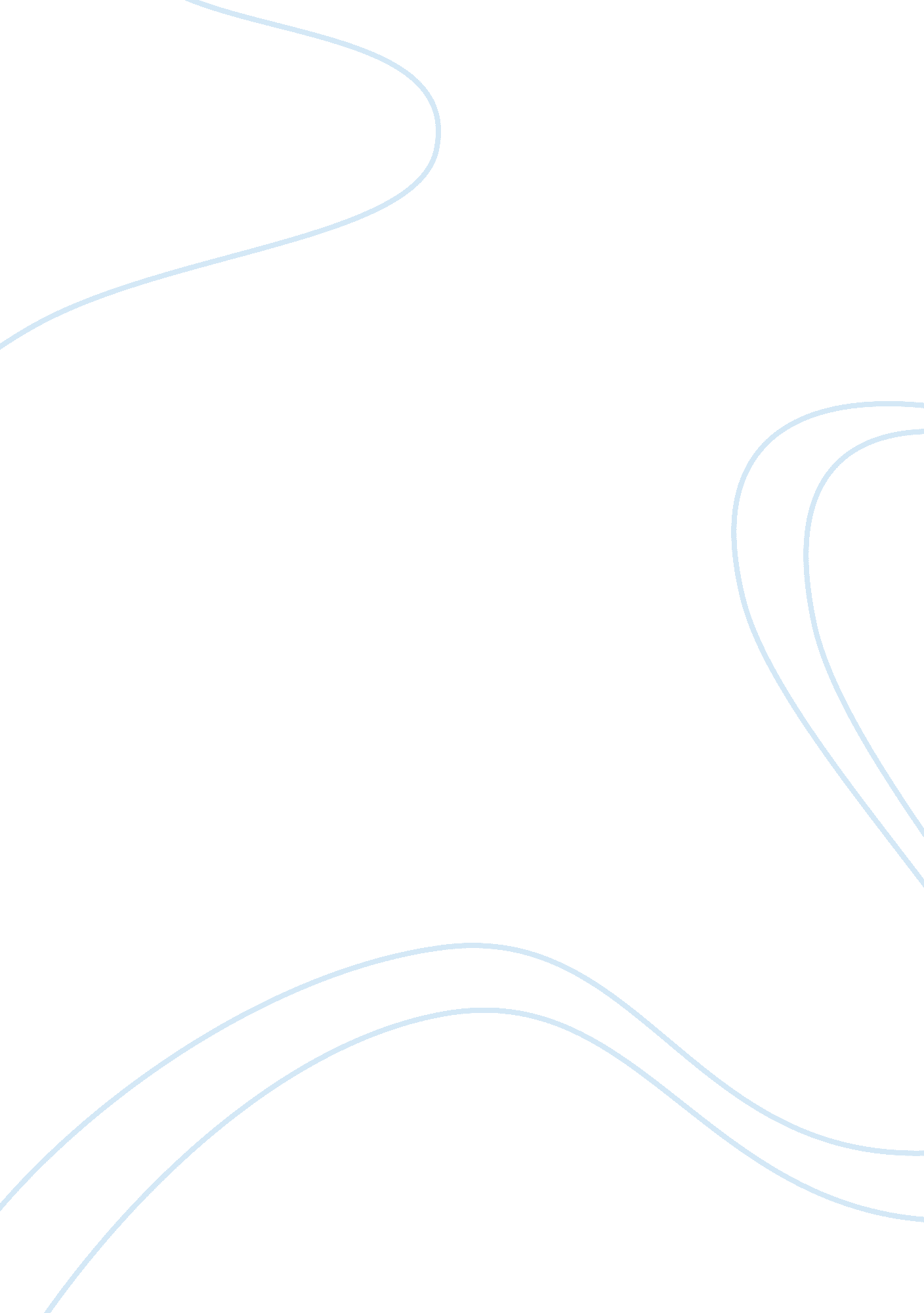 September 11th, 2012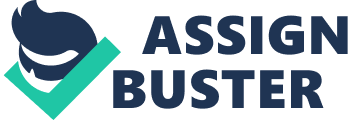 September 11th, 2012 Asmaa Salem Narrative Essay I am an average 16 year who just can’t wait to grow up and face the real world and not have to worry about any rules or restrictions. On January 12th, 1996, my parents named me Asmaa, so I have to stick with that name for the rest of my life. Personally, I like the name because it’s the name of a very great person; more of a hero in Islam. Names in my family go with a pattern; but this only goes for girls. The pattern is the double ‘ A’ at the end of the name. Shaymaa is the leader of the tribe yet she doesn’t control any of us. Next in line are me and my twin sister Alyaa. We are the decision makers in the household, everyone takes our opinion before doing anything or taking any steps . I would like to mention that I am the older twin; but that doesn’t really help me in anyway because she is treated as the ‘ wiser one’. I am known as the smiley easy going twin and Alyaa is known as the serious harsher twin. There are 5 years between Omar and me, which makes me the mature older sister that he could come to for advice. Esraa is the little seven year old diva of the house. She likes to imitate models and celebrities and act like she rules the planet. The sixth child is five year old Tarek who just entered grade one this September. He believes that the world can’t survive without superheroes. Last but certainly not least is my life and my smile, the little flower of the house; Alaa. She is a year and 3 months old. In my mind; she completes the package very well. We kids call ourselves The Power of Seven. We’re 5 girls against 2 guys. Fortunately for us girls, we gang up against the guys and we always get what we want. The girls rule the house because they know how to fight for what they want, they know how to put up a good argument, and plus they’re the majority. Speaking of majority, I am two years away from being an official adult and getting the right to vote; a year and 4 months and day to be exact. I really want to grow up fast; but at the same time I want to go back to the days where I was a kid because back then there was no stress over anything. You can call my thinking ‘ wanting to escape’ but the truth is that I really do want to run away from today. I know that growing up fast isn’t the answer but for now, I can’t wait till it happens. My weaknesses hold me together as a person and they are not the flaws in my personality. I think that weaknesses are very healthy because they help us with the issue of admitting of fault, which is something very healthy. Everyone should have weaknesses for the reason that it helps us deal with ourselves and figure out where exactly we should improve. I see that fear is my biggest weakness. It’s not exactly terror but more of fear of risks. I do get scared of taking risks even though I still do take them. I fear of losing someone. It’s a really hard feeling to get attached to someone and then suddenly they’re gone. I Fear being a disappointment because it makes me feel horrible to put someone down especially the people who depend on me or have faith in me. This goes majorly for group mates. Last semester, I was assigned to do the typing part of the assignment and I lost my USB stick. Luckily for me, the class was in the afternoon, so I had all lunch to redo the whole thing. It was very stressful but I was under the pressure of the fear that i had to not disappointment anyone. My other weakness is procrastination. I really dislike this weakness that I see in me, but working under pressure really gets me to focus. I can’t argue that it’s a good thing because it puts me under a lot of stress and the work might be rushed in some cases. This happens a lot especially with projects. I did my chemistry ISU the night before it was due’ but ironically I got a really good mark on it. Another weakness which I realized about myself is that I can say anything when I am mad. I don’t think about the words coming out of my mouth so therefore I hurt people. This usually happens with people close to me and the people that I love the most which hurts me because it’s not easy seeing them get hurt because of something I said. I try every day to improve on my weaknesses especially the ones that affect my school work because I want to be the best student that I can possibly be. A person’s strengths reflect on their overall character. When looking at my character, it is important to consider all of my qualities, whether they are good or bad. I see my strength also weak points because if I miss use them or over use them; it will all turn against me at the end. A really good strength I found in me was that I can multitask really well. This comes in very helpful when I’m doing work because it allows me to do something else at the same time which keeps me entertained while doing my work. When I am home doing homework, I always blast the music and I like to talk to my sister and take a lot of breaks. Now all this might seem like a huge distraction, but that’s the only way I can concentrate. Growing up, I’ve always worked towards being an open minded person. To be living in a society like the one we live in today, we have to be more open minded people because the things we deal with today can’t be dealt with the way ignorance deals with it. For example; homosexuality. A lot of people are against homosexuality, but that doesn’t mean we can discriminate against it. Another strength that I have is that I can think independently very well. Most people find it difficult to think by themselves which sometimes gets in the way of their education because when it comes to independent assigned work, they panic because they get stuck. Maintaining the strengths that I have is something mandatory because without them, I am not keeping the good qualities in me. For young people like us teenagers, we change our minds very frequently. It’s hard to make up our minds in the sense that we want one thing one day and another thing the next day. As for myself, I am planning to go to university and follow my older sister’s footsteps. I want to get into some sort of science program because I love chemistry. As a kid I always thought of myself to grow up and be a dentist, but now that I think of it, it’s actually a very boring job. I am thinking of pharmacy, Medical Laboratory, or radiology. I want to graduate and start my own business in whatever field I end up studying. I would really like to take a tour around Europe. I want to do this with my sisters because we’ve had this dream since we watched Italian Job. It would be really nice to live in France for a year or so because I really want to learn the language fluently. In 10 years I see myself married and happily living either in Dubai, Egypt, or Canada. I really enjoy kids so I see myself having 3 kids. I am hoping for two girls and one guy; girls get lonely, but guys are okay with being alone. I want to be a very successful person so I will work my hardest to achieve that. When I set goals, I do my hardest to reach them and accomplish them. I take pride in the work that I do and I want to be the best person or student that I could be. I grew up with the rule to never give up and stick to what I believe in; so that is what I am going to do to achieve the goals I’ve set for myself. I like to make everyone around me proud of me so I will do my best to show the world that I am worth something. Disappointing people is a great fear of mine and I would hate to be the reason of disappointment. I want to make my father proud because he has worked so hard for us and I want to show him that all his hard work didn’t go to waste. All those things are motivations to work hard and get what I want to I can get far in life and be successful. I’m my opinion; motivation is the most important part because it is what the action is based on. I hope I don’t disappoint anyone in this new school this year; I came here with a positive attitude, and I am certainly planning to keep it. HOLY!! I WROTE THIS ON 9: 11 : D 